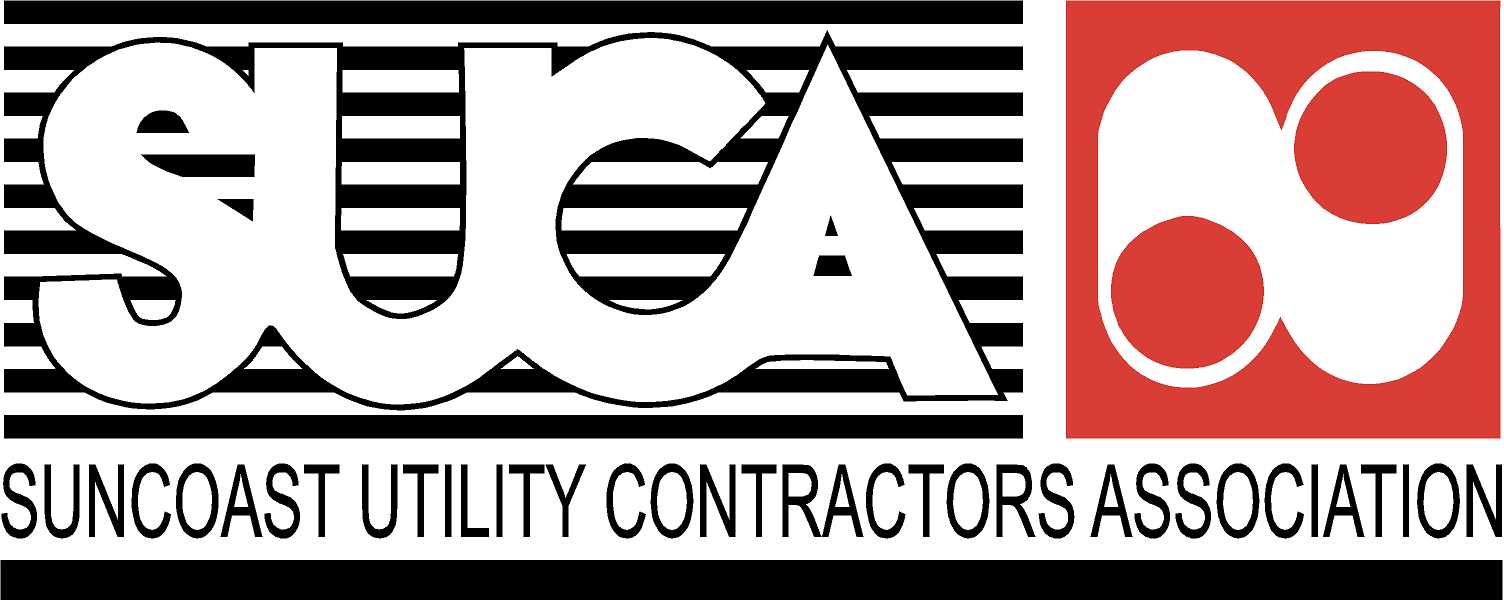 The Suncoast Utility Contractors Association presents the Red Cross Adult CPR, FIRST AID & AED TRAINING CLASS.  This training class meets OSHA Guidelines for First Aid Programs and combines lecture, interactive video demonstrations featuring emergency scenarios that are likely to occur in a variety of environments and hands-on training to teach participants lifesaving skills.  Upon completion of the course, Red Cross certification cards will be issued and are valid for 2 years.	RED CROSS ADULTCPR, FIRST AID & AED TRAININGFriday, July 14, 2017Registration: 1:45pmClass Time: 2:00pm – 4:30pmDallas 1 ConstructionLearning Center (Back of Office Building)10328 Main StreetThonotosassa, FL  33592First Aid: Participants will learn to recognize and care for a variety of first aid emergencies, such as burns, cuts and scrapes, sudden illnesses, head, neck and back injuries, and heat and cold emergencies CPR Adult: Participants will learn how to perform CPR and care for breathing and cardiac emergencies in adults AED: Participants will learn how to use Automatic External Defibrillators Course Instructor will be Roger Greenleaf of Safety Compliance & Training.Space is limited to the first 30 attendees.  Reservations are on a first come, first serve basis.SUCA reserves the right to cancel the seminar if a 10 person minimum is not met.Please register the following people for the Friday, July 14, 2017 CPR / First Aid / AED Training Class: SUCA Member = $60.00           Non-Member $75.00Suncoast Utility Contractors AssociationP.O. Box 21424, Tampa, FL  33622Phone: 813/355-4879     Fax: 813/355-4883www.suca.org     mtjader@suca.orgName (to send certificate to):					                Phone:Company:							Fax:Mailing Address:City:						State:			Zip:Registrant Name:Registrant Name: